CİHAZIN KULLANMA TALİMATI1. Cihazın fişi takılır2. Açma/kapama düğmesine basılarak açılır.3. Cihazın çalışma hızı ayarlanır.4. Çalışma bittikten sonra hız düğmesi 0 konumuna getirilir.5. Cihaz Açma/kapama düğmesine basılarak kapatılır.6. Fişten çıkarılır. 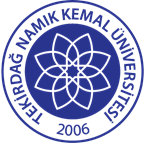 TNKÜ ÇORLU MÜHENDİSLİK FAKÜLTESİ ÇEVRE MÜHENDİSLİĞİMEKANİK KARIŞTIRICI KULLANMA TALİMATIDoküman No: EYS-TL-292TNKÜ ÇORLU MÜHENDİSLİK FAKÜLTESİ ÇEVRE MÜHENDİSLİĞİMEKANİK KARIŞTIRICI KULLANMA TALİMATIHazırlama Tarihi:13.04.2022TNKÜ ÇORLU MÜHENDİSLİK FAKÜLTESİ ÇEVRE MÜHENDİSLİĞİMEKANİK KARIŞTIRICI KULLANMA TALİMATIRevizyon Tarihi:--TNKÜ ÇORLU MÜHENDİSLİK FAKÜLTESİ ÇEVRE MÜHENDİSLİĞİMEKANİK KARIŞTIRICI KULLANMA TALİMATIRevizyon No:0TNKÜ ÇORLU MÜHENDİSLİK FAKÜLTESİ ÇEVRE MÜHENDİSLİĞİMEKANİK KARIŞTIRICI KULLANMA TALİMATIToplam Sayfa Sayısı:1Cihazın Markası/Modeli/ Taşınır Sicil NoIKA RW20.nKullanım AmacıKarıştırmaSorumlusu	Prof. Dr. Lokman Hakan TECER (Bölüm Başkanı)Sorumlu Personel İletişim Bilgileri (e-posta, GSM)lhtecer@nku.edu.tr